11.1 功校本练习一、选择题1.下列关于功的各种说法中，正确的是（ D  ） A.只要有力作用在物体上，就一定做了功   B.只要物体移动了距离，就一定做了功  C.只要有力作用在物体上，物体又移动了距离，就一定做了功  D.只要有力作用在物体上，物体又在该力的方向上移动了距离，就一定做了功 一只箱重1000N，放在水平地面上，若用100N的水平推力将箱沿力的方向匀速推动1m，则（ D  ） A.箱子受到的摩擦力是1100N       B.推力做功1100J  C.箱子受到的摩擦力是900N        D.推力做功100J下面几种情况下,力做了功的是（  C ） A.用力把杠铃举在空中不动         B.用力提着水桶水平匀速移动 C.用力在斜面上拉车前进           D.物体在光滑的平面上匀速移动4.如图所示三种情况下,物体在力F的作用下都沿接触面匀速移动了S的距离,则功的计算公式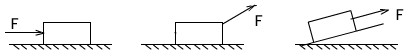  W=FS （ C  ） A .只适于甲       B .只适于乙       C .只适于甲和丙         D .甲、乙、丙都适用某同学用50N的力将重10N的足球踢出去15m远,该同学对足球做的功是（  D  ） A.750J          B.150J      C.没有做功        D.做了功,但条件不足,无法确定汽车拉一拖车沿着平直公路做匀速直线运动走了5m，汽车对拖车所做的功为W1；若汽车改做变 速直线运动，且走同样多的路程，汽车对拖车做的功为W2，则（  D  ）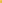  A.W1 = W2      B.W1 ＜W2或W1 = W2都有可能     C.W1 ＜W2      D.W1 ＜W2或W1 ＞W2都有可能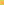 7.铅球从空中掉入水里，在水里下落的高度等于在空中下落的高度，则重力对铅球所做的功应是（C ） A．在空中大         B．在水里大        C．一样大        D．无法确定二、填空题8.起重机将重3×103N的楼板以1m/s的速度举到10m高的三层楼后,又将楼板水平移动了3m,在整个过程中,起重机对楼板做的功是__3×104J9.举重运动员在2s内将1500N的杠铃匀速举高2m后，在空中又静止了3s，则运动员在前2s内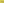 做功_3000_J，5s内共做功_3000_J。计算题10.如图某人用力将一重为20N的小木块从斜长为5m、高为2m的斜面底端匀速拉到斜面顶端．若木块与斜面间的摩擦力为10N，则这个人克服物体的重力做的功为多少J，克服木块与斜面间摩擦做的功为多少J。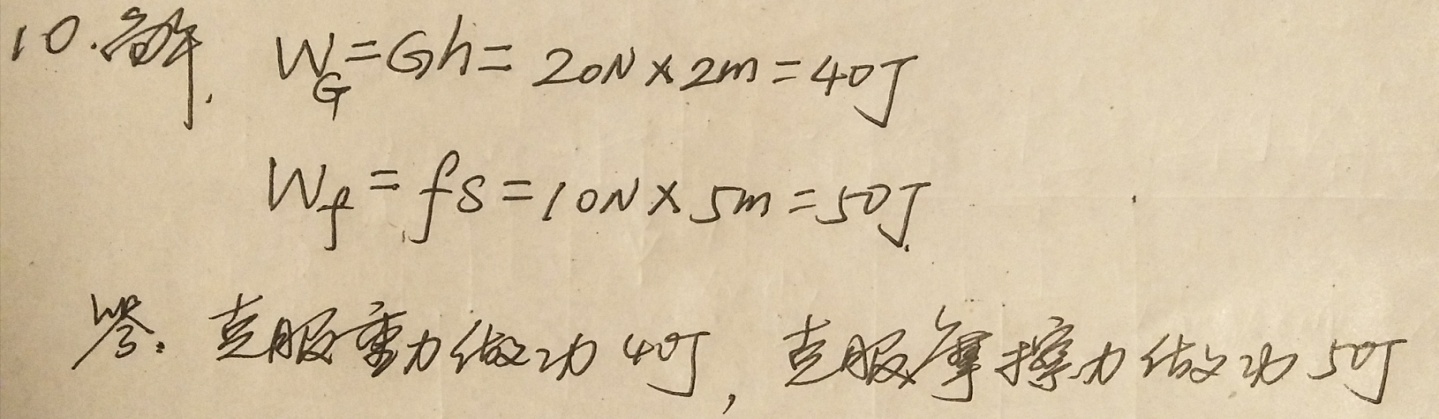 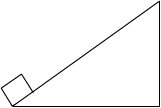 